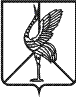 Совет сельского поселения «Усть-Озёрское» муниципального района «Борзинский район» Забайкальского краяРЕШЕНИЕ28 декабря 2019 г.                                                                     № 92село Усть-Озерная  « О признание утратившим силу Решение Совета сельского поселения «Усть-Озерское» от 28.07.2015 г. № 100  «Об утверждении правил присвоения, изменения и аннулирования адресов на территории сельского поселения «Усть-Озерское»     На основании экспертного заключения Администрации Губернатора Забайкальского края от 03.12.2019 г. № ЭЗ-311 на Решение Совета сельского поселения «Усть-Озерское» от 28.07.2015 г. № 100  «Об утверждении правил присвоения, изменения и аннулирования адресов на территории сельского поселения «Усть-Озерское», статьи 34 Устава сельского поселения «Усть-Озёрское», Совет сельского поселения «Усть-Озёрское» решил:     1.  Признать утратившим силу Решение Совета сельского поселения «Усть-Озерское» от 28.07.2015 г. № 100  «Об утверждении правил присвоения, изменения и аннулирования адресов на территории сельского поселения «Усть-Озерское».    2. Настоящее решение обнародовать на информационном стенде по адресу: Борзинский район, с. Усть-Озёрная, ул. Школьная, д. 27.. Глава сельского поселения «Усть-Озерское»                 С-М.Балдандоржиев